Universidad de Málaga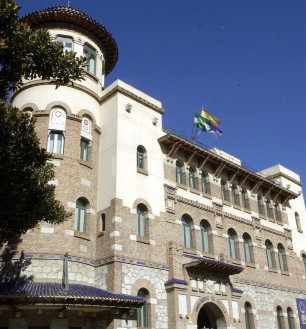 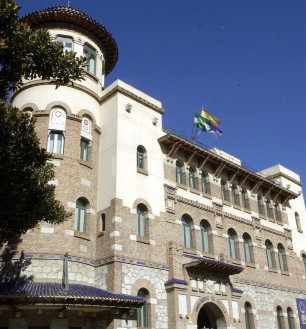 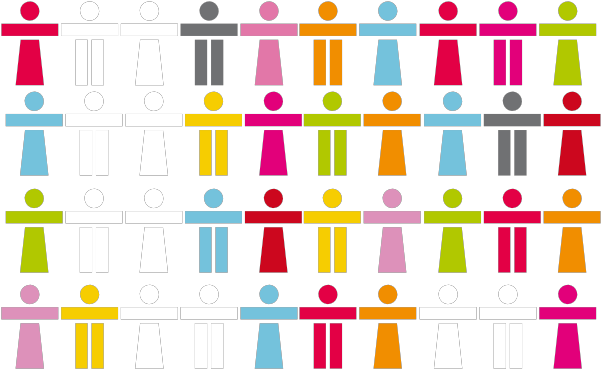 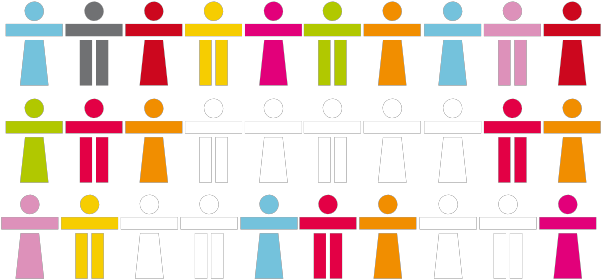 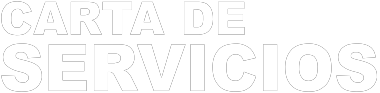 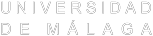 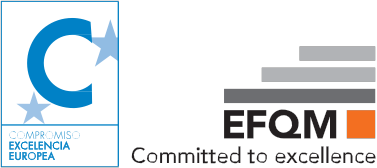 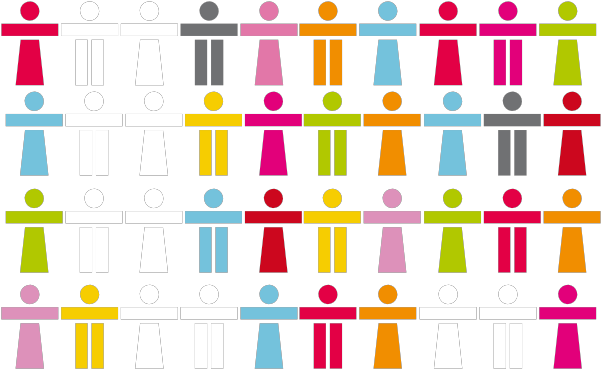 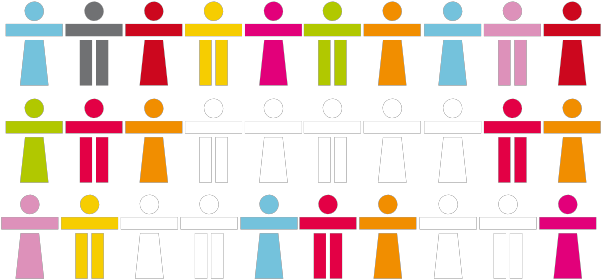 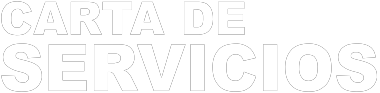 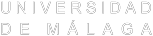 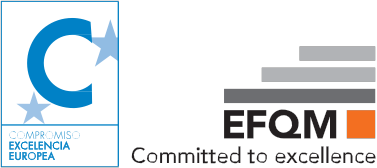 Edificio RectoradoAvda. Cervantes, 229071 MálagaInspección de Servicios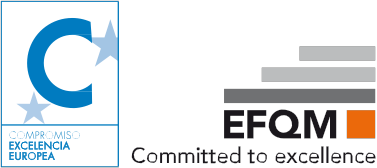 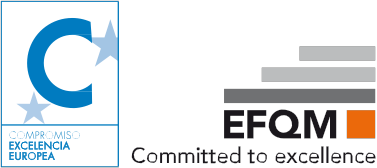 UNIVERSIDAD DE MÁLAGACambiamos para MEJORARINSPECCIÓN DE SERVICIOSServiciosCompromisosColaboración, Sugerencias y QuejasLos usuarios y usuarias de los Servicios de la Universidad de Málaga podrán ejercer el derecho a presentar quejas y suge- rencias sobre el funcionamiento de los mismos, así como de los compromisos incumplidos asociados a dichos servicios, a través del procedimiento establecido por la Universidad de Málaga.La presentación se puede realizar a través de los siguientes medios:DirecciónUniversidad de MálagaEdificio RectoradoAvda. Cervantes, 229071 MálagaPlano· Mediante Formulario de Quejas y Sugerencias: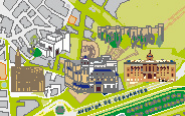 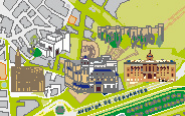 Donde también podrá formular cuantas sugerencias estime oportunas en orden a una mejora continua en la eficacia de tales servicios. El Formulario de Quejas y Sugerencias estará disponible en todas las unidades administrativas de la Universidad de Málaga.· Mediante Formulario Telemático:Los interesados dispondrán asimismo de la posibilidad de presentar sus quejas o sugerencias directamente vía web: www.uma.es/quejasysugerencias, quedando registradas en la aplicación que gestiona la Oficina de Relaciones con el Usuario/a.Recibida la queja y/o sugerencia, ésta, en el plazo de 20 días hábiles y previas las aclaraciones que se estime oportuno recabar del interesado, se notificará al interesado las actua- ciones realizadas y las medidas en su caso adoptadas.512	3	41. Museo Picasso2. Catedral3. Rectorado4. Ayuntamiento de Málaga5. Alcazaba